#21SCANDIUMSc21	44.956VERLICHTINGSTERKE LEGERINGEN LEIDINGLEKKAGESScandiumjodide wordt toegevoegd aan kwikdamplampen om  licht te  produceren dat vergelijkbaar is met  zonlicht voor film en tv. Scandium   en aluminium vormen samen  een lichte maar sterke legering die wordt gebruikt voor sportuitrusting  en straaljagers.Scandium-46 is een radioactieve isotoop die kan worden gebruikt om lekken in ondergrondse leidingen te  detecteren.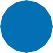 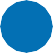 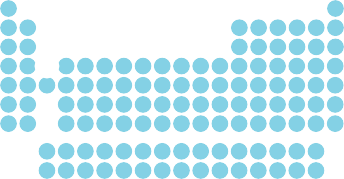 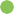 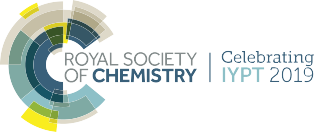 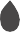 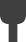 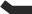 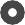 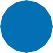 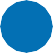 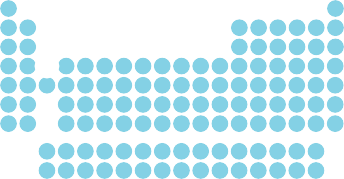 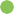 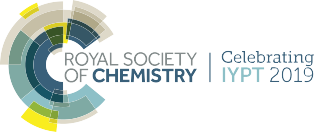 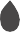 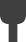 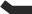 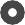 Ci	© 2019 Andy Brunning/Royal Society of Chemistry	#IYPT2019